Name: _____________________________             Date: __________________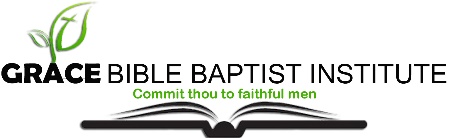 Parables of Jesus ChristQuiz 3, The Parable of the rich, foolish man (Lesson 3) Write out memory verse: 1 Timothy 6:17 (5 points) _______________________________________________________________________________________________________________________________________________________________________________________________________________________________________________________________________________________________________What does the word COVETOUSNESS mean? (5 Points)_______________________________________________________________________________________________________________________________________________________________________________________________________________________________________________________________________________________________________What is the SCOPE of the parable of the rich, foolish man? (5 Point) _______________________________________________________________________________________________________________________________________________________________________________________________________________________________________________________________________________________________________Why is a desire for more material things so dangerous? (3 Points) ____________________________________________________________________________________________________________________________________________________________________________________________________________________________________________What does it mean to be rich toward God? (7 Points) __________________________________________________________________________________________________________________________________________________________________________________________________________________________________________________________________________________________________________________________________________________________________